Положениео проверке ученических тетрадей и других контрольно-диагностических материаловв ЧУ ООНОО «Начальная школа «Глобус»г. Майкоп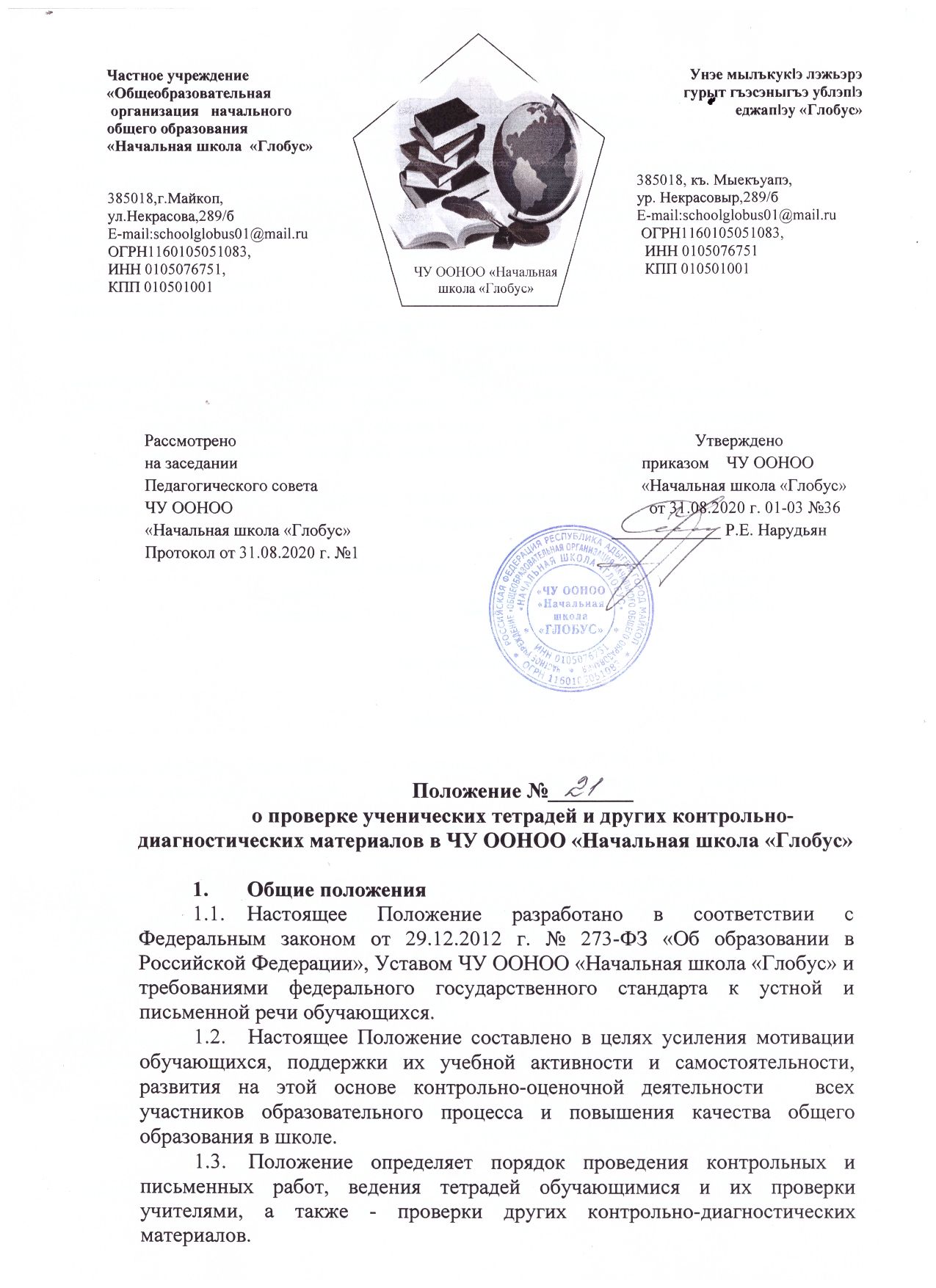 Рассмотрено                                                                                                             Утвержденона заседании                                                                                                приказом    ЧУ ООНООПедагогического совета                                                                             «Начальная школа «Глобус»ЧУ ООНОО                                                                                                   от 31.08.2020 г. 01-03 №36«Начальная школа «Глобус»                                                              _____________ Р.Е. НарудьянПротокол от 31.08.2020 г. №1Положение №________о проверке ученических тетрадей и других контрольно-диагностических материалов в ЧУ ООНОО «Начальная школа «Глобус»Общие положенияНастоящее Положение разработано в соответствии с Федеральным законом от 29.12.2012 г. № 273-ФЗ «Об образовании в Российской Федерации», Уставом ЧУ ООНОО «Начальная школа «Глобус» и требованиями федерального государственного стандарта к устной и письменной речи обучающихся. Настоящее Положение составлено в целях усиления мотивации обучающихся, поддержки их учебной активности и самостоятельности, развития на этой основе контрольно-оценочной деятельности   всех участников образовательного процесса и повышения качества общего образования в школе.Положение определяет порядок проведения контрольных и письменных работ, ведения тетрадей обучающимися и их проверки учителями, а также - проверки других контрольно-диагностических материалов.Порядок ведения и проверки тетрадей и других контрольно-диагностических материаловОсновными видами классных и домашних письменных работ учащихся, подлежащих систематической проверке учителем, являются разнообразные работы, выстроенные в логике освоения обучающимися предметного и метапредметного содержания, направленные на овладение ими различных способов действия при решении системы учебных задач, в том числе - контрольно-оценочной деятельности. Необходимым условием включения обучающихся в начале учебного года в учебную деятельность является обязательное проведение стартовой проверочной работы, призванной определить уровень знаний обучающегося и наметить зону его ближайшего развития.Диагностические работы направлены на проверку овладения обучающимся пооперационными способами действия в рамках решения конкретной учебной задачи. Качественная оценка фиксируется учителем в диагностической работе, и результаты проверки  заносятся учителем  в классный журнал. Для выполнения всех видов обучающих работ ученики должны иметь следующее количество тетрадей:Для учащихся устанавливаются следующий порядок ведения тетрадей, периодический контроль, соблюдение которого проводит учитель: Писать аккуратным, разборчивым почерком.Единообразно выполнять надписи на обложке тетради. На обложке тетрадей для контрольных работ, по развитию речи делаются соответствующие записи. В тетрадях по русскому и иностранному языку в 4 классах число и месяц записываются в форме именительного падежа (например: Десятое сентября); по математике в 1 - 4 классах дата выполнения работы записывается в строку арабскими цифрами и названием месяца (например: 10 сентября); Размер полей в тетрадях устанавливается учителем исходя из специфики письменных работ по учебному предмету.На  уроках по русскому языку, математике - указывать вид выполняемой работы (классная, домашняя, самостоятельная, диктант, изложение, сочинение и т.д.). При выполнении заданий в тетрадях учащиеся должны указывать номер упражнения, задачи, вопроса.Устанавливается следующий пропуск клеток и линии:по русскому языку - линии внутри одной работы не пропускаются, между домашней и классной работами оставляют 2 линии;по математике  - начинать с самой верхней полной клетки; между разными заданиями пропускать 1 клетку; между домашней и классной - 4 клетки; между датой и заголовком работы - 1 клетку;текст каждой новой работы начинается с «красной» строки на той же странице тетради, на которой написаны дата и наименование работы.Выполнять аккуратно подчеркивания, чертежи, условные обозначения карандашом.Исправлять ошибки следующим образом: неверно написанную букву или пунктуационный знак зачеркивать косой линией карандашом или ручкой; часть слова, слово, предложение - тонкой горизонтальной линией; вместо зачеркнутого надписывать нужные буквы, слова, предложения; не заключать неверные написания в скобки.Учащиеся используют стандартные тетради из 12 - 18 листов. Учащиеся ведут записи в тетрадях синей или фиолетовой пастой, черная или зеленая пасты, карандаши могут быть использованы при подчеркивании, составлении графиков и т.д. Учащимся запрещается писать в тетрадях красной пастой.Не допускается выполнение более двух контрольных работ в день одним классом или одним учащимся.В проверяемых работах по русскому языку и математике в 1 - 4-х классах учитель исправляет все допущенные ошибки, руководствуясь следующим правилом:зачеркивая орфографическую ошибку, цифру, математический знак, подписывает вверху букву или нужную цифру, знак;пунктуационный ненужный знак зачеркивается, необходимый пишется красной пастой;при проверке тетрадей по русскому языку учитель обозначает ошибку определенным знаком (для удобства подсчета ошибок и классификации), при проверке изложений и сочинений, кроме орфографических и пунктуационных ошибок, отмечаются фактические, логические и речевые ошибки.Проверенные контрольные работы должны быть возвращены учителем к следующему уроку; Контрольные виды деятельности планируются учителем на каждый учебный год и фиксируются в рабочих программах.Заключительные положенияНастоящее Положение  действует до момента срока действия или принятия нового.Частное учреждение«Общеобразовательная организация   начальногообщего образования«Начальная школа  «Глобус»385018,г.Майкоп,ул.Некрасова,289/бE-mail:schoolglobus01@mail.ruОГРН1160105051083,ИНН 0105076751,КПП 010501001ЧУ ООНОО «Начальная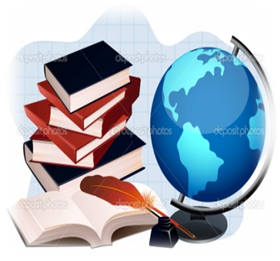 школа «Глобус»    Унэе мылъкукlэ лэжьэрэ    гурыт гъэсэныгъэ ублэпlэ    еджапlэу «Глобус»        385018, къ. Мыекъуапэ,        ур. Некрасовыр,289/б E-mail:schoolglobus01@mail.ru         ОГРН1160105051083,          ИНН 0105076751          КПП 010501001Частное учреждение«Общеобразовательная организация   начальногообщего образования«Начальная школа  «Глобус»385018,г.Майкоп,ул.Некрасова,289/бE-mail:schoolglobus01@mail.ruОГРН1160105051083,ИНН 0105076751,КПП 010501001ЧУ ООНОО «Начальнаяшкола «Глобус»    Унэе мылъкукlэ лэжьэрэ    гурыт гъэсэныгъэ ублэпlэ    еджапlэу «Глобус»        385018, къ. Мыекъуапэ,        ур. Некрасовыр,289/б E-mail:schoolglobus01@mail.ru         ОГРН1160105051083,          ИНН 0105076751          КПП 010501001Предмет                              Количество тетрадейПредмет1 – 4 классыРусский язык1 класс. – прописи на период обучения грамоте2-4 классы:2 рабочие тетради1 – для контрольных работ1-по развитию речиМатематика2 рабочие тетради1 – для контрольных работ